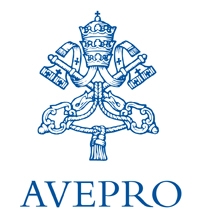 Questionarioper gli studenti che concludono i corsi di laurea o di laurea specialisticaIl questionario, anonimo, serve a conoscere in modo sistematico le opinioni degli studenti che hanno completato un dato corso di studi.Queste conoscenze potranno aiutare a valutare la qualità dei percorsi formativi.Per favore, indichi con una crocetta la risposta che meglio corrisponde alla sua situazione o alla sua opinione.GrazieInformazioni generaliUniversità____________________________________Facoltà_______________________________________Corso di studi ultimato__________________________1)  Quanti insegnamenti, tra quelli previsti dal suo corso di studi, ha frequentato regolarmente?Più del 75%Tra 50% e 75%Tra 25% e 50%Meno del 25%Le condizioni di studio e lavoro2)   Durante il periodo di svolgimento delle lezioni, per quanto tempo ha alloggiato a MENO di un’ora di viaggio dalla sede del corso di studi?   Oltre 75% della durata degli studi, o sempre   Tra 50% e 75% della durata degli studi   Tra 25% e 50% della durata degli studi   Meno del 25% della durata degli studi, o mai3)   Durante il periodo delle lezioni ha svolto qualche attività lavorativa?SI, con continuità a tempo pienoSI, con continuità a tempo parzialeSI, in modo occasionale, saltuario, stagionaleNO, nessunaLe infrastrutture: aule, laboratori, biblioteche e spazi per lo studio4) Qual è il suo giudizio sulle aule in cui si sono svolte le lezioni e le esercitazioni? Sempre o quasi sempre adeguateSpesso adeguateRaramente adeguateMai adeguate5) Qual è il suo giudizio sulle attrezzature per le altre attività didattiche (laboratori, esperienze pratiche, etc.)?Sempre, o quasi sempre adeguatiSpesso adeguatiRaramente adeguatiMai adeguatiNon ne ho utilizzate6) Qual è il suo giudizio sulla fruizione dei servizi di biblioteca come supporto allo studio (accesso al prestito e alla consultazione, orari di apertura, etc.)? Decisamente positivoAbbastanza positivoAbbastanza negativoDecisamente negativoNon ne ho utilizzati7) Qual è la sua valutazione sugli spazi dedicati allo studio individuale (diversi dalle biblioteche)?Erano presenti e adeguatiErano presenti ma inadeguatiNon erano presentiNon ne ho utilizzati8) Qual è la sua valutazione sulle postazioni informatiche?Erano presenti e in numero adeguatoErano presenti, ma in numero inadeguatoNon erano presentiNon ne ho utilizzateLo studio e gli esami9) Di norma, il materiale didattico (indicato o fornito) è risultato adeguato per la preparazione degli esami? Sempre o quasi sempre Per più della metà degli esamiPer meno della metà degli esamiMai o quasi mai10) Complessivamente, ritiene che l’organizzazione degli esami (appelli, orari, informazioni, prenotazioni…) sia stata soddisfacente?Sempre, o quasi sempre Per più della metà degli esamiPer meno della metà degli esamiMai o quasi mai11) Il carico di studio degli insegnamenti è stato complessivamente sostenibile? Decisamente SIPiù SI che NOPiù NO che SIDecisamente NO12) Ritiene che, nel complesso, i risultati degli esami abbiano rispecchiato la sua effettiva preparazione?Sempre o quasi semprePer più della metà degli esamiPer meno della metà degli esamiMai o quasi mai13) Ritiene che la supervisione della prova finale (tesi, oppure relazione sul tirocinio, elaborato di fine studi, o altro) sia stata adeguata?Decisamente SIPiù SI che NOPiù NO che SIDecisamente NOLe attività di supporto14) Se ha effettuato all’estero una parte del corso di studi (con attività riconosciuta nel curriculum, per esempio esami convalidati, tesi, …), valuta positivamente il supporto fornitole dalla sua università? Decisamente SIPiù SI che NOPiù NO che SIDecisamente NONon ho effettuato tale tipo di soggiorno all’estero15) Ha svolto attività di tirocinio o stage?          SI               NO15 bis) Se ha risposto si, valuta positivamente il supporto fornitole dall’università per effettuare l’attività di tirocinio o stage riconosciuta dal corso di studi?   Decisamente SI	   Più SI che NO   Più NO che SI   Decisamente NO16) Dove ha svolto il suo tirocinio?Presso un’azienda privataPresso un ente o un’azienda pubblica  Presso l’universitàPresso altre organizzazioni17) Valuta positivamente l’utilizzo del sistema dei crediti? Decisamente SIPiù SI che NOPiù NO che SIDecisamente NOLa soddisfazione complessiva e le prospettive immediate18) È complessivamente soddisfatto del corso di studi? Decisamente SIPiù SI che NOPiù NO che SIDecisamente NO19) Se potesse tornare indietro nel tempo, si iscriverebbe nuovamente all’università?     SI, allo stesso corso di questo ateneo (facoltà)   SI, ad un altro corso di questo ateneo (facoltà)   SI, allo stesso corso ma in un altro ateneo (facoltà)   SI, ma ad un altro corso e in un altro ateneo (facoltà)   NO, non mi iscriverei più all’università 20) Nel prossimo futuro intende: Continuare il lavoro che svolgevo anche prima di iscrivermi a questo corso di studiContinuare a svolgere il lavoro che ho iniziato durante questo corso di studiAccettare un’offerta di lavoro che mi è stata propostaMettermi alla ricerca di un’occasione di lavoroProseguire gli studi universitari (altra laurea, scuola di specializzazione, master, dottorato…)AltroI servizi per il diritto allo studio  21) Esiste un servizio ristorazione?         SI               NO  22) Se sì, ne è soddisfatto?     Decisamente SI   Più SI che NO   Più NO che SI   Decisamente NO   Non ho usufruito di tale servizio23) Esiste un servizio di alloggio per gli studenti?          SI               NO24) Se si, ne è soddisfatto? Decisamente SIPiù SI che NOPiù NO che SIDecisamente NONon ho usufruito di tale servizio25) Vengono erogate borse di studio agli studenti?         SI               NO26) Se si, l’importo della borsa di studio si è dimostrato adeguato a coprire i costi sostenuti per il mantenimento agli studi?   Decisamente SI   Più SI che NO   Più NO che SI   Decisamente NO27) È soddisfatto degli altri servizi offerti?SI    NO   	Non ne ho usufruito Supporto amministrativo o finanziario per la mobilità internazionale			                                   Buoni per l’acquisto di mezzi informatici		                              Buoni per l’acquisto di libri			                              Prestito libri						                              Assistenza sanitaria					                              Servizi per gli studenti portatori di handicap      	                              Data:	____________________ (gg/mm/aaaa)GRAZIE PER 